Thursday 2nd April  2020 SPaGSpellings - Word Families based on common words, showing how words are related in form and meaning. Practise your spellings 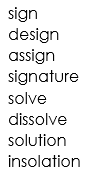 Write each word in your spelling list using two different colours. Write the constants in one colour and the vowels in another colour. signature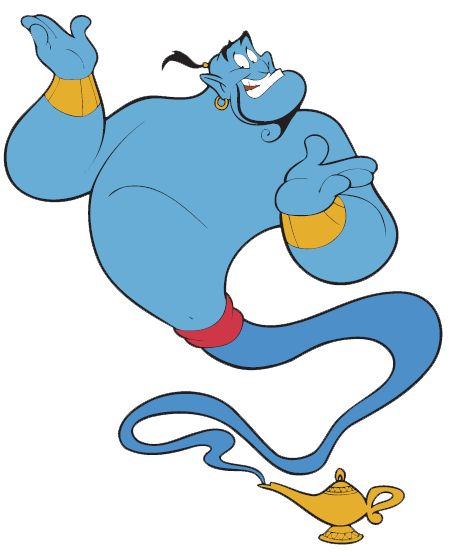 Word of the Day – flexibleDefinition ______________________________________________________________________________________________________________________________________________________Used it in a sentence: _____________________________________________________________________________________________________________________________Word Class: ____________________________________________________EnglishWatch the clip called ‘Once in a Lifetime’ again. https://vimeo.com/23805703What might the sky explorer experience while standing on the deck of his boat in the sky?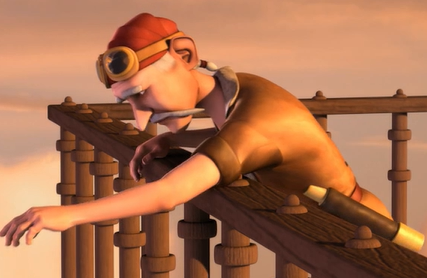 Maths – Mental1) Subtract 20 from seven sixes.2) 56 ÷ 8 =3) What is half of £5?4) Round 45 to the nearest 10.5) Continue this sequence 8½, 9½, 10½,6) What is 100 less than 2001?7) Which unit should you use to measure the length of a classroom?8) What needs to be added to 342 to make 450?Maths – Place Value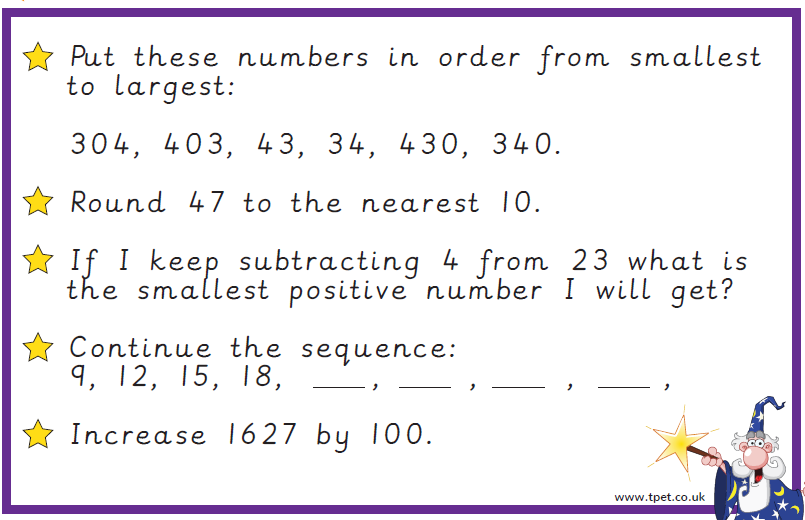 History / Art – RomansA mosaic is a piece of art made up of small coloured pieces. These pieces can be coloured glass, stone, paper or other materials. The small pieces combine to make one large picture or pattern. The Ancient Greeks and Romans created mosaic art, some of which we can still see today. They also used mosaics to decorate the floors and walls of their houses. Use pencil crayons or felt tips to colour this mosaic. 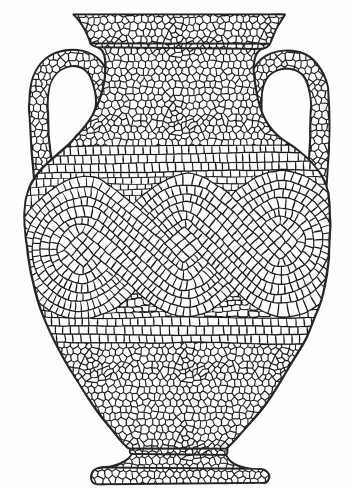 SeeHearSmellTouchTaste